.                                              Offre d’emploi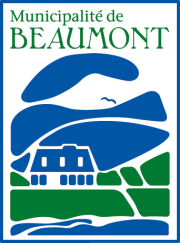 Camp d’été 2019Tu souhaites avoir un emploi qui te permet de passer un été inoubliable? Tu es créatif et dynamique ? Un emploi estival au camp de jour est pour toi ! Tu as jusqu’au 1 mars 2019 pour nous faire parvenir ton curriculum vitae. Tous les postes sont sous la direction du Service des loisirs de la Municipalité de Beaumont. AnimateurDescription du poste :● 	Planifier, organiser et animer les activités (thématiques, activités, sorties, baignades, etc.) de son groupe et à l’occasion, du service de garde;● 	Accueillir les participants et les parents;● 	Planifier, prévoir et évaluer les besoins en matériel et locaux de son groupe ;● 	Participer aux réunions et aux évaluations ;● 	Encadrer les participants sous sa responsabilité lors des journées d’animation, des sorties et des baignades;● 	Rédiger les documents et les informations nécessaires aux statistiques, aux compilations, aux rapports et aux communications avec les parents.Conditions du poste :L’entrée en fonction aura lieu à temps partiel dans la semaine du 24 au 28 juin et à temps plein du 2 juillet  au 16 août 2019. Les nouveaux candidats devront être disponibles pour la formation obligatoire et quelques soirs au cours des mois de mai et juin.   ●		Horaire variable du lundi au vendredi, en journée, généralement entre 8 h 30 et 16 h 30 et, à l’occasion, à compter de 7 h et/ou jusqu’à 18 h;●  	Avoir au minimum 16 ans en juin 2018;●  		Environ 40 heures par semaine;● 		Salaire horaire : selon l’échelle salariale; Connaissances et habiletés particulières :●	Expérience pertinente auprès des jeunes;●	Expérience en animation de groupe un atout;●	Sens des responsabilités et de l’organisation;●	Facilité à communiquer et à travailler en équipe;●		Posséder une certification valide en secourisme et RCR ou s’engager à suivre le cours avec l’équipe d’animation;●	Posséder la certification DAFA (Diplôme d’aptitude aux fonctions d’animateur) ou s’engager à suivre le cours avec l’équipe d’animation.Profil recherché :Vous possédez un profil englobant, une passion pour les enfants, un grand sens des responsabilités et êtes reconnu pour votre dynamisme. Vous êtes créatif et impliqué dans plusieurs projets culturels ou participez à plusieurs sports. Vous avez une ponctualité à toute épreuve et un engagement pour le travail d’équipe.Envoyez votre curriculum vitae au plus tard le 1er mars 2019à l’attention de Stéphane Canac-Marquis, coordonnateur des activités communautaires, à l'adresse suivante :Municipalité de Beaumont48, chemin du DomaineBeaumont (Québec) GOR 1COTélécopieur : 418- 833-4788Courriel : scanac-marquis@beaumont-qc.comLa Municipalité de Beaumont souscrit au principe d’égalité d’accès à l’emploi. À compétence égale, une priorité sera accordée aux résidants de Beaumont. Nous communiquerons uniquement avec les candidats retenus pour l’entrevue. À noter, le masculin a été utilisé dans l’objectif d’alléger l’écriture.  